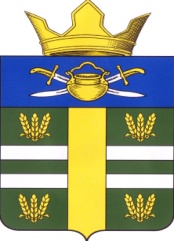 АДМИНИСТРАЦИЯПОПЕРЕЧЕНСКОГО СЕЛЬСКОГО ПОСЕЛЕНИЯКОТЕЛЬНИКОВСКОГО МУНИЦИПАЛЬНОГО РАЙОНАВОЛГОГРАДСКОЙ ОБЛАСТИ404367, х. Поперечный, Котельниковский район, Волгоградская область, тел/факс 7-52-24,ОКПО – 46036807, ОГРН – 1053458080202, ИНН – 3413008751, КПП - 341301001E-mail: poperechenskoe@mail.ruПОСТАНОВЛЕНИЕ от 20.10.2015г.                                     № 111О внесении изменений в постановление администрации Попереченского сельского поселения Котельниковского муниципального района Волгоградской области от 28.08.2015 года № 94 Об утверждении Порядка подготовки к ведению и ведения  гражданской обороны в Попереченском сельском поселенииКотельниковского муниципального района Волгоградской	 области.В соответствии с Федеральным законом от 06.10.2003 года № 131-ФЗ «Об общих принципах организации местного самоуправления в Российской Федерации», Уставом Попереченского сельского поселения Котельниковского муниципального района Волгоградской области, учитывая протест прокурора Котельниковского района Волгоградской области от 30.09.2015г. № 70-67-2015, администрация Попереченского сельского поселения Котельниковского муниципального района Волгоградской области постановляет:1. Внести в постановление администрации Попереченского сельского поселения Котельниковского муниципального района Волгоградской области от 28.08.2015 года № 94 Об утверждении Порядка подготовки к ведению и ведения  гражданской обороны в Попереченском сельском поселенииКотельниковского муниципального района Волгоградской	 области следующие изменения:Абзац 4 подпункта 2.3. пункта 2 Порядка исключить;В абзаце 2 подпункта 2.4. пункта 2 Порядка слово «разрабатывает» заменить на слово «утверждает»;Подпункт 2.5. пункта 2 Порядка исключить;    Настоящее постановление вступает в силу со дня его подписания и подлежит официальному обнародованию.Глава Попереченского сельского поселения		А.Н. Корниенко